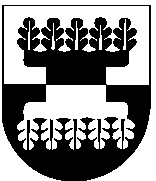 ŠILALĖS RAJONO SAVIVALDYBĖSMERASPOTVARKISDĖL VIEŠO KONKURSO ŠILALĖS SPORTO MOKYKLOS DIREKTORIAUS PAREIGOMS EITI KOMISIJOS SUDARYMO2021 m. balandžio   13  d. Nr. T3-34ŠilalėVadovaudamasis Lietuvos Respublikos vietos savivaldos įstatymo 20 straipsnio 2 dalies 16 punktu, Konkurso valstybinių ir savivaldybių švietimo įstaigų (išskyrus aukštąsias mokyklas) vadovų pareigoms eiti tvarkos aprašo, patvirtinto Lietuvos Respublikos švietimo ir mokslo ministro 2011 m. liepos 1 d. įsakymu Nr. V-1193 „Dėl Konkurso valstybinių ir savivaldybių švietimo įstaigų (išskyrus aukštąsias mokyklas) vadovų pareigoms eiti tvarkos aprašo patvirtinimo“, 19 ir 26 punktais, atsižvelgdamas į Lietuvos Respublikos švietimo, mokslo ir sporto ministerijos 2020 m. spalio 29 d. raštą Nr. SR-4947 „Dėl Švietimo, mokslo ir sporto ministerijos atstovo į viešo konkurso vadovo pareigoms eiti komisiją teikimo“, Šilalės sporto mokyklos 2020 m. spalio 30 d. raštą Nr. S6-232(1.8) ,,Dėl mokyklos bendruomenės narių delegavimo į komisiją“, Šilalės r. Kaltinėnų Aleksandro Stulginskio gimnazijos 2020 m. gruodžio 21 d. raštą Nr. S-12-228(1.9) ,,Dėl Viešo konkurso Šilalės sporto mokyklos direktoriaus pareigoms eiti“,  Lietuvos mokyklų vadovų asociacijos 2021 m. kovo 11 d. raštą Nr. LMVA-19 ,,Dėl LMVA kandidato į švietimo įstaigų vadovų konkurso komisijos narius“:     1. S u d a r a u Viešo konkurso (toliau – Konkursas) Šilalės sporto mokyklos (toliau – Mokykla) direktoriaus pareigoms eiti komisiją:1.1. Komisijos pirmininkas – Artūras Mikalauskas, Šilalės rajono savivaldybės administracijos Teisės, personalo ir civilinės metrikacijos skyriaus vedėjas.Nariai:1.2. Eugenija Martinkienė, Šilalės r. Kaltinėnų Aleksandro Stulginskio gimnazijos psichologė, Mokyklos socialinių partnerių atstovė;1.3. Inga Bernotienė, Mokyklos bendruomenės tėvų atstovė;1.4. Vilma Juzaitienė, Mokyklos bendruomenės mokiniams atstovaujanti mama;1.5. Ramutė Kulikauskienė, Švietimo, mokslo ir sporto ministerijos Švietimo kokybės ir regioninės politikos departamento Regioninės politikos analizės skyriaus vyriausioji specialistė, Švietimo, mokslo ir sporto ministerijos atstovė;1.6. Stasys Norbutas, Šilalės Simono Gaudėšiaus gimnazijos direktorius, Lietuvos mokyklų vadovų asociacijos atstovas;1.7.  Kęstutis Česaitis, Mokyklos bendruomenės pedagogų atstovas.  2. S k i r i u Vilmą Kuzminskaitę, Administracijos Teisės, personalo ir civilinės metrikacijos skyriaus vyriausiąją specialistę, Konkurso Mokyklos direktoriaus pareigoms eiti komisijos sekretore. 3.  Į p a r e i g o j u Konkurso komisiją Konkursą vykdyti 2021 m. balandžio 21 d. 12.00 val. nuotoliniu būdu (per ZOOM platformą).4. P a v e d u paskelbti šį potvarkį:4.1. Gitanai Jurgutienei, Šilalės sporto mokyklos direktorei – Mokyklos interneto svetainėje www.silalessportomokykla.lt; 4.2. Šilalės rajono savivaldybės interneto svetainėje www.silale.lt. Šis potvarkis gali būti skundžiamas Lietuvos Respublikos administracinių bylų teisenos įstatymo nustatyta tvarka Lietuvos administracinių ginčų komisijos Klaipėdos apygardos skyriui (H. Manto g. 37, 92236 Klaipėda) arba Regionų apygardos administracinio teismo Klaipėdos rūmams (Galinio Pylimo g. 9, 91230 Klaipėda) per vieną mėnesį nuo šio potvarkio paskelbimo dienos.Savivaldybės meras				                     Algirdas Meiženis   